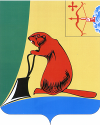 ТУЖИНСКАЯ РАЙОННАЯ ДУМАКИРОВСКОЙ ОБЛАСТИРЕШЕНИЕпгт ТужаО внесении изменений в Устав муниципального образования Тужинский муниципальный районВ соответствии с Федеральным законом от 06.10.2003 № 131- ФЗ «Об общих принципах организации местного самоуправления в Российской Федерации», Законом Кировской области от 05.05.2016 № 652-ЗО "О внесении изменений в Закон Кировской области "О гарантиях осуществления полномочий депутата, члена выборного органа местного самоуправления, выборного должностного лица местного самоуправления в Кировской области" на основании статьи 21 Устава муниципального образования Тужинский муниципальный район Тужинская районная Дума РЕШИЛА:	1. Внести в Устав муниципального образования Тужинский муниципальный район, принятый решением Тужинской районной Думы от 27.06.2005 № 23/257 (далее — Устав), следующие изменения:	1.1. Дополнить часть 1 статьи 8.1 Устава пунктом 13 следующего содержания:	«13) осуществление мероприятий в сфере профилактики правонарушений, предусмотренных Федеральным законом "Об основах системы профилактики правонарушений в Российской Федерации";1.2. Дополнить часть 5 статьи 32 Устава пунктом 54 следующего содержания:«54) осуществление мероприятий в сфере профилактики правонарушений, предусмотренных Федеральным законом "Об основах системы профилактики правонарушений в Российской Федерации";1.3. Пункт 54 части 5 статьи 32 Устава считать пунктом 55;	1.4. Дополнить главу 4 Устава новой статьей 36 следующего содержания:«Статья 36 Социальные гарантии для лиц, замещавших муниципальные должностиЛицам, замещавшим муниципальные должности на постоянной основе и в этот период достигших пенсионного возраста или потерявших трудоспособность, в связи с прекращением полномочий, в том числе досрочно, гарантируется единовременная денежная выплата в размере, установленном муниципальным правовым актом, но не более четырехмесячного денежного содержания, выплачиваемая не позднее дня, предшествующего дню прекращения полномочий. Такая гарантия не применяется в случае прекращения полномочий указанных лиц по основаниям, предусмотренным абзацем седьмым части 16 статьи 35, пунктами 2.1, 3, 6 - 9 части 6, частью 6.1 статьи 36, частью 7.1 , пунктами 5 - 8 части 10, частью 10.1 статьи 40, частями 1 и 2 статьи 73 Федерального закона "Об общих принципах организации местного самоуправления в Российской Федерации";	1.5. Статью 36 главы 4 Устава считать статьей 36.1.2. Зарегистрировать изменения в Устав муниципального образования Тужинский муниципальный район в порядке, установленном Федеральным законом от 21.07.2005 № 97-ФЗ "О государственной регистрации уставов муниципальных образований".3. Опубликовать настоящее решение в Бюллетене муниципальных нормативных правовых актов органов местного самоуправления Тужинского муниципального района Кировской области после его государственной регистрации.4. Настоящее решение вступает в силу в соответствии с действующим законодательством. Глава Тужинского района    Л.А.Трушкова№